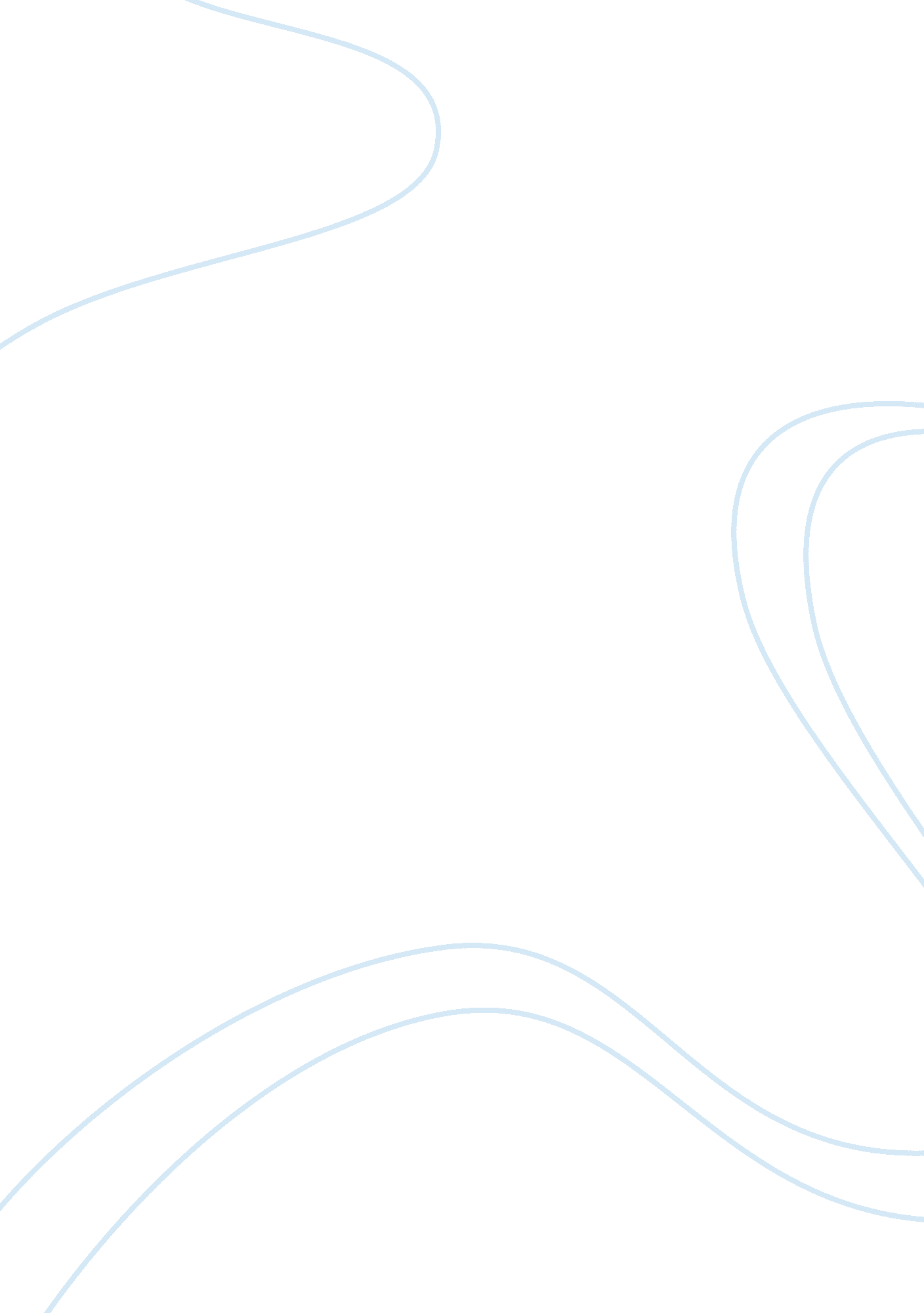 Industrial training reportSport & Tourism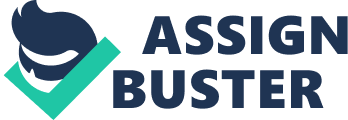 I am Ruhaiza binti Jauzi, with matrix number 026013, student from Business Study and Accounting department, University Sultan Zainal Abidin, has done practical industrial within 24 weeks. In order to fulfill credit hour I am required to undergo industrial training beforegraduationand the requirement to achieve degree in Accountancy and the requirement of institution. My industrial training program was started from 1st July until 18 December 2012. Industrial Training is one of the requirements for all degree students of University Sultan Zainal Abidin and it is also required for Bachelor of Accounting students. The industrial training supplies the studentacademiceducationin accounting courses by exposing them to practical experience in the actual workingenvironment, opening avenues for them to develop their skills and capabilities. All Bachelor of Accounting students at UniSZA need to do practical training in audit firm who is a recognized member of Malaysian Institute of Accountants. The students are compulsory to complete a practical training for duration of six months before completing their courses. During practical training, we are able to use knowledge that we learned in the lectures before, and apply it during the practical training period. For the selection of places of Industrial Training, the university has provided some appropriate firm name for students pursuing courses taken either the government or private firms. Apart from that, students are encouraged to choose a place for Industrial Training for the courses taken and be able to apply what they have learned. I need to do more practice and research to get the solution for the task. Besides that, this practical training is to build self-confidence among students and let students know the technical knowledge andprofessionalism. I was placed in auditing and taxation department during my practical training. This practical training helps me to understand about theresponsibilityin completing the assignment given by the firm. Specifically it measures the creativity in conducting the task to fulfill the firm and clients wants and needs. This training gives me good experience on my knowledge of accounting aspects. CORPORATE PROFILE AZHAR NORIZA ZAINUDDIN is an innovative and reputable audit firm was established in Kuala Lumpur. It is located at No. 2-3, Jalan AU1A/4C, Keramat Permai Business Centre, Taman Keramat Permai, 54200 Kuala Lumpur. AZHAR NORIZA ZAINUDDIN was established and has started the operation in 2005 in Kuala Lumpur. This company exists from combination of two companies, Azhar & Co and Noriza Zainuddin & Co. Before the formation, Encik Muhamad Azhar Ismail is one of the partners AFTAAS and Puan Noriza Zainuddin is a manager from AFTAAS. With the combination of the knowledge, experience and resources of the personals in the firm, ANZ provides integrated and highly effective and timely professional services to the clients from various areas of industry and from small to large and multinational companies. Azhar Noriza Zainuddin (ANZ) integrity and professional competence are the cornerstones of our organization. We work hard to earn and maintain our clients’ trust and confidence. To ensure that we provide quality professional services in an independent, objective, and ethical manner we have implemented a number of professional development initiatives and quality and compliance safeguards. In order to maintain the quality of their services and the technical competency of their staff, AZHAR NORIZA ZAINUDDIN has identified the core skills that should be acquired by everyone in the company. The skills would be developed through formal training sessions and on the job training. They provide high quality financial advice and support at every stage of their client. The purpose is to turn knowledge into value for the benefit of our clients, our people, and the capital markets. Our firms aim to provide clients with a consistent set of multidisciplinary financial and accounting services, based on deep industry knowledge. Our values determine how we behave with clients and each other. AZHAR NORIZA ZAINUDDIN offers a complete range of professional services and management consultation to a wide selection of clients both in private and public sectors. AZHAR NORIZA ZAINUDDIN provide a full range of accounting, tax and advisory services including Corporatefinance, Business Advisory and Assurance, Tax Services, Financial Management, InformationTechnologyand Other Corporate Services. It is our attention on enhancing client relationship at all appropriate levels for understanding of our client’s business needs in order to provide excellent service to them. ANZ has a commitment to provide not only limited in auditing, tax compliance and advisory, secretarial and consultancy work but also cover the selection and recruitment of professional management services and counselors and advisors to new entrepreneurs, e. g. in the business of decision making. Also read narrative report for OJT business administration As a professional service firm, ANZ looks forward, constantly investigating new areas where we believe we can service our clients. In advising our clients, we are alert to the legislative, policies and economic changes which may affect our client’s activities. They are keeping informed of the matters. With the integrated planning and business management advisory service, we ensure that our clients will receive the maximum benefits and assistance from us in achieving the competitive position in the market-place. 